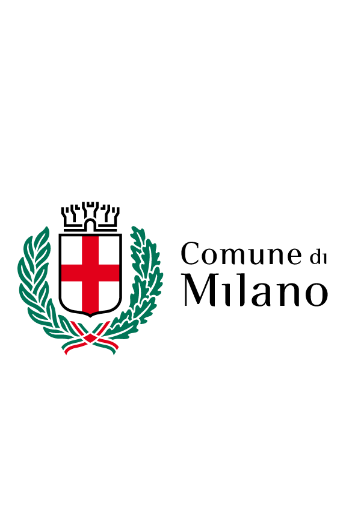 Area Servizi Scolastici ed EducativiUnità Case VacanzaLa richiesta di rimborso dovrà essere presentata entro e non oltre il 30/09/2021   al seguente indirizzo di posta: AreaServiziScolasticiEdEducativi@pec.comune.milano.itIl sottoscritto/a*___________________________________c.f._______________________Nato a _____________________________________il__________________________________Abitante in ______________________________________n°___________cap._____________Città____________________________________________tel____________________________CHIEDEil rimborso della somma di € ________,___versata per la partecipazione alla iniziativa Estate Vacanza 2021 del minore ____________________________________c/o Casa Vacanza __________________________periodo____________________________Motivo del rimborso: malattia certificata c/c intestato a………………………………………………………………………….………………Banca/Posta…………………………………………………Codice IBAN* Firma del genitore o di chi ne fa le veci…………………………………………………………………………………….O di ch ne fa le veci																			Data …………………………….* L’intestatario del conto corrente bancario/postale deve essere il medesimo   soggetto che ha effettuato il versamento della quota di partecipazione.DOMANDA DI RIMBORSO DEL 40% DELLA QUOTA DI PARTECIPAZIONE ALL’INIZIATIVA Estate Vacanza (Case Vacanza) 2021Rimborso per malattia certificataIT